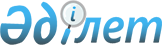 Қазақстан Республикасы Үкіметінің 2010 жылғы 23 желтоқсандағы № 1406 қаулысына өзгерістер мен толықтыру енгізу туралы
					
			Күшін жойған
			
			
		
					Қазақстан Республикасы Үкіметінің 2011 жылғы 6 мамырдағы № 486 қаулысы. Күші жойылды - Қазақстан Республикасы Үкіметінің 2014 жылғы 25 ақпандағы № 152 қаулысымен

      Ескерту. Күші жойылды - ҚР Үкіметінің 25.02.2014 № 152 қаулысымен.      Қазақстан Республикасының Үкіметі ҚАУЛЫ ЕТЕДІ:



      1. «Экономикалық ынтымақтастық және даму ұйымымен өзара іс-қимыл жасау жөнінде кеңес құру туралы» Қазақстан Республикасы Үкіметінің 2010 жылғы 23 желтоқсандағы № 1406 қаулысына мынадай өзгерістер мен толықтыру енгізілсін:



      көрсетілген қаулымен бекітілген Экономикалық ынтымақтастық және даму ұйымымен өзара іс-қимыл жасау жөніндегі кеңес туралы ережеде:



      4-тармақта:



      2) тармақшадағы «қамтамасыз ету.» деген сөздер «қамтамасыз ету;» деген сөздермен ауыстырылсын;



      мынадай мазмұндағы 3) тармақшамен толықтырылсын:

      «3) ЭЫДҰ стандарттары мен ұсынымдарын енгізуге жәрдемдесу.»;



      7-тармақ мынадай редакцияда жазылсын:

      «7. Қазақстан Республикасы Әділет министрлігі Кеңестің жұмыс органы болып табылады.»;



      көрсетілген қаулымен құрылған Экономикалық ынтымақтастық және даму ұйымымен өзара іс-қимыл жасау жөніндегі кеңестің құрамы осы қаулының қосымшасына сәйкес жаңа редакцияда жазылсын.



      2. Осы қаулы қол қойылған күнінен бастап қолданысқа енгізіледі.      Қазақстан Республикасының

      Премьер-Министрі                           К. Мәсімов

Қазақстан Республикасы

Үкіметінің     

2011 жылғы 6 мамырдағы

№ 486 қаулысына  

қосымша       

Қазақстан Республикасы  

Үкіметінің       

2010 жылғы 23 желтоқсандағы

№ 1406 қаулысымен    

құрылды            

Экономикалық ынтымақтастық және даму ұйымымен өзара іс-қимыл жасау жөніндегі кеңестің құрамыОрынбаев                          - Қазақстан Республикасы

Ербол Тұрмаханұлы                   Премьер-Министрінің

                                    орынбасары, төрағаБекетаев                          - Қазақстан Республикасы Әділет

Марат Бақытжанұлы                   министрлігінің жауапты хатшысы,

                                    төрағаның орынбасарыТұяқбаев                          - Қазақстан Республикасы Әділет

Ерлан Әлімжанұлы                    министрлігі Мемлекеттің мүліктік

                                    құқықтарын қорғау департаментінің

                                    директоры, хатшыАлдабергенов                      - Қазақстан Республикасы Табиғи

Нұрлан Шәдібекұлы                   монополияларды реттеу

                                    агенттігінің төрағасыЕсенбаев                          - Қазақстан Республикасы

Мәжит Төлеубекұлы                   Бәсекелестікті қорғау

                                    агенттігінің (Монополияға қарсы

                                    агенттік) төрағасыНокин                             - Қазақстан Республикасы Құрылыс

Серік Кеңесұлы                      және тұрғын үй-коммуналдық

                                    шаруашылық істері агенттігінің

                                    төрағасыНұрпейісов                        - Қазақстан Республикасы

Қайрат Айтмұхамбетұлы               Мемлекеттік қызмет істері

                                    агенттігінің төрағасыСмайылов                          - Қазақстан Республикасы Статистика

Әлихан Асханұлы                     агенттігінің төрағасыӨзібеков                          - Қазақстан Республикасы Жер

Өмірзақ                             ресурстарын басқару агенттігінің

                                    төрағасыАқышев                            - Қазақстан Республикасы Ұлттық

Данияр Талғатұлы                    Банкі Төрағасының орынбасары

                                    (келісім бойынша)Әбсаттаров                        - Қазақстан Республикасы Байланыс

Қайрат Бектайұлы                    және ақпарат министрлігінің

                                    жауапты хатшысыЖошыбаев                          - Қазақстан Республикасы Сыртқы

Рәпіл Сейітханұлы                   істер министрлігінің жауапты

                                    хатшысыӘубәкіров                         - Қазақстан Республикасы Ішкі істер

Амантай Акрамұлы                    министрінің орынбасарыҚұрманғалиев                      - Қазақстан Республикасы Қорғаныс

Әсет Қабиұлы                        министрінің орынбасарыPay                               - Қазақстан Республикасының

Альберт Павлович                    Индустрия және жаңа технологиялар

                                    бірінші вице-министріБектұров                          - Қазақстан Республикасының Көлік

Азат Ғаббасұлы                      және коммуникация вице-министріДәленов                           - Қазақстан Республикасының Қаржы

Руслан Ерболатұлы                   вице-министріҚұрманғалиева                     - Қазақстан Республикасының

Аида Дәденқызы                      Денсаулық сақтау вице-министріАхметов                           - Қазақстан Республикасының Еңбек

Серік Әбжәлиұлы                     және халықты әлеуметтік қорғау

                                    вице-министріТелебаев                          - Қазақстан Республикасының

Ғазиз Тұрысбекұлы                   Мәдениет вице-министріТұрмағамбетов                     - Қазақстан Республикасының

Мәжит Әбдіқалықұлы                  Қоршаған ортаны қорғау

                                    вице-министріСарыбеков                         - Қазақстан Республикасының Білім

Махметғали Нұрғалиұлы               және ғылым вице-министріМағауов                           - Қазақстан Республикасының Мұнай

Әсет Маратұлы                       және газ вице-министріСмайылов                          - Қазақстан Республикасының Төтенше

Жанболат Аманкелдіұлы               жағдайлар вице-министріӨскенбаев                         - Қазақстан Республикасының Туризм

Қайырбек Айтбайұлы                  және спорт вице-министріХасенов                           - Қазақстан Республикасының Ауыл

Сақташ Сатыбалдыұлы                 шаруашылығы вице-министріЕртілесова                        - «Қазақстан Республикасының

Жаннат Жұрғалиқызы                  Үкіметі жанындағы Ұлттық талдау

                                    орталығы» акционерлік қоғамы

                                    Директорлар кеңесінің төрайымы,

                                    Қазақстан Республикасы

                                    Премьер-Министрінің штаттан тыс

                                    кеңесшісі (келісім бойынша)Манасова                          - «Қазақстан Республикасының

Аяна Тоқтағанқызы                   Үкіметі жанындағы Ұлттық талдау

                                    орталығы» акционерлік қоғамының

                                    басқарма төрайымы, (келісім

                                    бойынша)Ежов                              - «Назарбаев Университеті»

Владислав Николаевич                акционерлік қоғамының Атқарушы

                                    кеңесі төрағасының кеңесшісі

                                    (келісім бойынша)
					© 2012. Қазақстан Республикасы Әділет министрлігінің «Қазақстан Республикасының Заңнама және құқықтық ақпарат институты» ШЖҚ РМК
				